20.12.2021 259-01-03-397          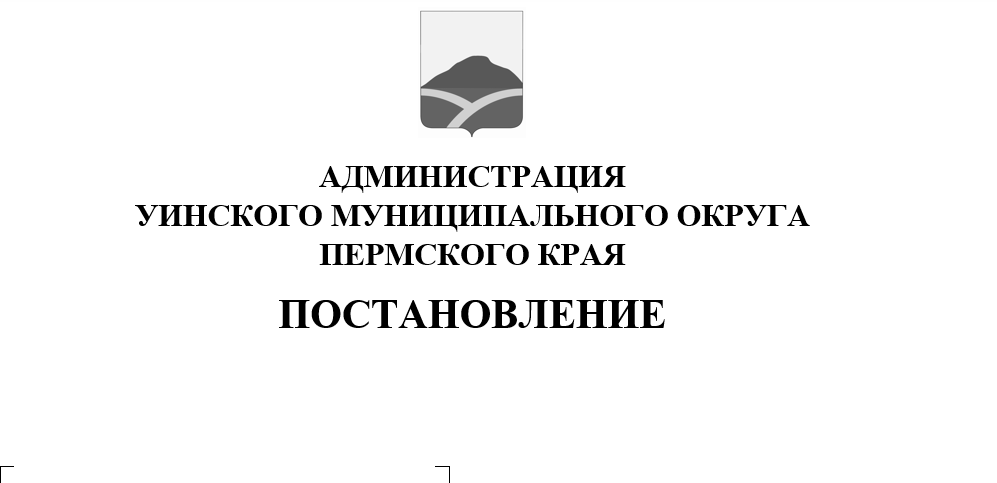 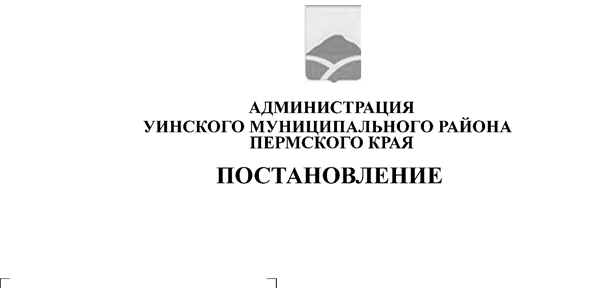          В соответствии с Федеральным законом от 31.07.2020 № 248-ФЗ «О государственном контроле (надзоре) и муниципальном контроле в Российской Федерации», решением Думы Уинского муниципального  округа Пермского края от 23.09.2021 № 264 «Об утверждении Положения о муниципальном контроле в области охраны и использования особо охраняемых природных территорий местного значения на территории Уинского муниципального округа Пермского края», Уставом Уинского муниципального округа Пермского края, администрация Уинского муниципального округаПОСТАНОВЛЯЕТ:         1. Утвердить прилагаемую программу профилактики рисков причинения вреда (ущерба) охраняемым законом ценностям по муниципальному контролю в области охраны и использования особо охраняемых территорий местного значения на территории Уинского муниципального округа Пермского края на 2022 год.2. Настоящее постановление вступает в силу с 01.01.2022 года и  подлежит размещению на сайте администрации Уинского муниципального округа в сети «Интернет».3. Контроль над исполнением постановления оставляю за собой.Глава муниципального округа –глава администрации Уинскогомуниципального округа                                                            А.Н. Зелёнкин                                             Приложение к постановлению администрации                                                                              Уинского муниципального округа20.12.2021   259-01-03-397Программа профилактики рисков причинения вреда (ущерба) охраняемым законом ценностям по муниципальному контролю в области охраны и использования особо охраняемых природных территорий местного значения на территории Уинского муниципального округа Пермского края на 2022 годРаздел 1. Анализ текущего состояния осуществления вида контроля, описание текущего уровня развития профилактической деятельности контрольного (надзорного) органа, характеристика проблем, на решение которых направлена программа профилактики1.1. Настоящая программа разработана в соответствии со статьей 44 Федерального закона от 31 июля . № 248-ФЗ «О государственном контроле (надзоре) и муниципальном контроле в Российской Федерации», постановлением Правительства Российской Федерации от 25 июня . № 990 «Об утверждении Правил разработки и утверждения контрольными (надзорными) органами программы профилактики рисков причинения вреда (ущерба) охраняемым законом ценностям» и предусматривает комплекс мероприятий по профилактике рисков причинения вреда (ущерба) охраняемым законом ценностям при осуществлении муниципального контроля (надзора) в области охраны и использования особо охраняемых природных территорий местного значения на территории Уинского муниципального округа Пермского края на 2022 год.        1.2. Подконтрольными субъектами при осуществлении муниципального контроля в области использования и охраны особо охраняемых природных территорий местного значения Уинского муниципального округа являются юридические лица, индивидуальные предприниматели и граждане, осуществляющие хозяйственную или иную деятельность на территории особо охраняемых природных территорий местного значения Уинского муниципального округа, в ходе которой могут быть допущены нарушения обязательных требований, оценка соблюдения которых является предметом муниципального контроля в области использования и охраны особо охраняемых природных территорий местного значения Уинского муниципального округа. Количество подконтрольных субъектов -3.         В 2021 году деятельность по осуществлению муниципального контроля в области использования и охраны особо охраняемых природных территорий местного значения Уинского муниципального округа не проводилась. Мероприятия по профилактике осуществлялись в виде размещения в сетевом издании «Официальный сайт администрации Уинского муниципального округа» нормативных правовых актов, содержащих обязательные требования, требования, установленные муниципальными правовыми актами, оценка соблюдения которых является предметом муниципального контроля в области использования и охраны особо охраняемых природных территорий местного значения Уинского муниципального округа.Раздел 2. Цели и задачи реализации программы профилактики2.1. Профилактика рисков причинения вреда (ущерба) охраняемым законом ценностям направлена на достижение следующих основных целей:1) стимулирование добросовестного соблюдения обязательных требований всеми контролируемыми лицами;2) устранение условий, причин и факторов, способных привести к нарушениям обязательных требований и (или) причинению вреда (ущерба) охраняемым законом ценностям;3) создание условий для доведения обязательных требований до контролируемых лиц, повышение информированности о способах их соблюдения.2.2. Задачами Программы являются: - укрепление системы профилактики нарушений обязательных требований; - выявление причин, факторов и условий, способствующих нарушениям обязательных требований, разработка мероприятий, направленных на устранение нарушений обязательных требований; - формирование одинакового понимания обязательных требований у всех участников контрольной деятельности.Раздел 3. Перечень должностных лиц, ответственных за организацию и проведение профилактических мероприятий при осуществлении муниципального контроля в области охраны и использования особо охраняемых природных территорий местного значения на территории Уинского муниципального округа Пермского краяРаздел 4. Перечень профилактических мероприятий, сроки (периодичность) их проведенияРаздел 5. Показатели результативности и эффективности программы профилактики№п/пДолжностные лицаФункцииКонтакты1Должностные лица управления по экономике и сельскому хозяйству администрации Уинского муниципального округав области охраны и использования особо охраняемых природных территорий местного значения8 (34259) 23578economy.uinsk@mail.ru№ п/п Наименование формы мероприятияСрок (периодичность) проведения мероприятияДолжностные лица1. Информирование1. Информирование1. Информирование1. Информирование1.1.Актуализация и размещение в сети «Интернет» на официальном сайте администрации Уинского муниципального округа:а) перечня нормативных правовых актов, содержащих обязательные требования, оценка соблюдения которых осуществляется в рамках муниципального контроля  на автомобильном транспорте, городском наземном электрическом транспорте и в дорожном хозяйстве;б) материалов, информационных писем, руководств по соблюдению обязательных требований;в) перечня индикаторов риска нарушения обязательных требований;г) программы профилактики рисков причинения вреда (ущерба) охраняемым законом ценностям; д) доклада о правоприменительной практике при осуществлении муниципального контроля (готовится ежегодно до 1 марта года, следующего за отчетным, подлежит публичному обсуждению).Не позднее 5 рабочих дней с момента изменения действующего законодательстваНе реже 2 раз в годНе позднее 10 рабочих дней после их утвержденияНе позднее 25 декабря предшествующего года1 раз в годОрганы контроля2. Консультирование2. Консультирование2. Консультирование2. Консультирование2.1.Консультирование контролируемых лиц и их представителей по вопросам, связанным с  организацией и осуществлением муниципального контроля на автомобильном транспорте, городском наземном электрическом транспорте и в дорожном хозяйстве: 1) порядок проведения контрольных мероприятий;2) порядок осуществления профилактических мероприятий;З) порядок принятия решений по итогам контрольных мероприятий;4) порядок обжалования решений Контрольного органа.По запросуВ форме устных иписьменных разъясненийОрганы контроля3.  Объявление  предостережения3.  Объявление  предостережения3.  Объявление  предостережения3.  Объявление  предостережения3.1.Выдача контролируемому лицу предостережения о недопустимости нарушений обязательных требований при осуществлении деятельностиНе позднее 15 календарных дней с момента получения предостереженияОрганы контроля                                        4. Профилактический визит                                        4. Профилактический визит                                        4. Профилактический визит                                        4. Профилактический визит4.1Проводится специально уполномоченным лицом в форме профилактической беседы по месту осуществления деятельности контролируемого лица, либо путем использования видео-конференц- связиСрок проведения обязательного профилактического визита определяется специально уполномоченное должностное лицо самостоятельно и не должен превышать 1 рабочего дня.Органы контроля№ п/пНаименование показателяВеличина1.Полнота информации, размещенной на официальном сайте контрольного органа в сети «Интернет» в соответствии с частью 3 статьи 46 Федерального закона от 31 июля . № 248-ФЗ «О государственном контроле (надзоре) и муниципальном контроле в Российской Федерации»100 %2.Удовлетворенность контролируемых лиц и их представителями консультированием контрольного (надзорного) органа100 % от числа обратившихся3.Количество проведенных профилактических мероприятийне менее 2 мероприятий, проведенных контрольным (надзорным) органом